                                                                                                 CURRICULAM VITAE 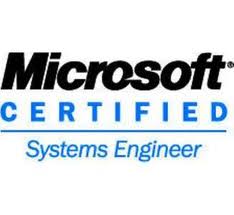 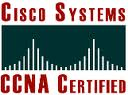                                                                                                             MOHAMED AFSAL KHAN.H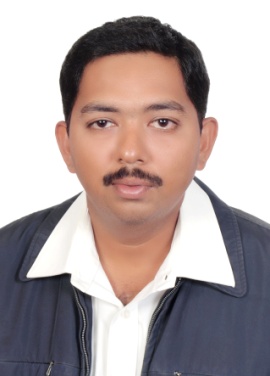 21 Rawdah Street, Bayonia                                                         Phone :0509024689                                                                                               khalilrahman771@gmail.com	      Summary: I have been 8 years of  experiences as an Information Technology professional. Strong technical knowledge in planning, installing and troubleshoot large and medium network infrastructures. Strong management, leadership, and supervising skills. Excellent project Works.
JOB FOR APPLY :  IT Hardware TechnicianJob Description:  IT   Helpdesk  Desktop Support (Level 1 &Level 2), Windows OS  Troubleshoot  and Repair for Windows OS , Install, modify, and Repair computer Hardware and software.IT Purchasing Job   Computer Accessories Printer Toner and Etc.,WORKING  EXPERIENCE.  8 Years    Experience working   as IT HardwareTechnician in Saad National  Boys  School.  Al Rakka , Dammam, KSA , Since   NOV  2013 to  Until  JUNE  2021ACADEMIC PROFILECourse 			:	Diploma  Computer  Engineering   Major 		          :	Computer scienceCollege			:	Regional Engineering College in Trichy (INDIA) Percentage			:	75%EDUCATION BACKGROUNDPassed  SSLC, AL Ameen Matriculation & Hr. Secondary School, Kumbakonam , TN Board ,2000. INDIA.Information Technology Skills:
Windows 7, Windows 10 , WINDOWS Server 2008, Windows Server 2012 R2 &  2016 , and Win NT 4.0 workstation, Apple MAC OS 10.5, 10.6 & Redhat Linux  6 & 7To be considered for the role of IT Technical Support Engineer / 1st Level System Support Analyst, you will have the following:
- 1st Level System Desktop support experience- Backup Server Data   Windows Server 
- Skills for knowledge of  Cisco  and IP Networking Console- CCTV Recording  and NVR Recording POE Switch  Configure IP Address DDNS 
- All Model  Printer Laser jet  Configuration Network  Print server Purchaser Job:Purchase Product of Material Quantity, Maintenance tools, and equipment for their own company,Quotation order materials, Verifies purchase requisitions by comparing items Product. Requested to the Company and  IT Product Computer Network Accessories and Printer Toner Etc.,                                                                                                                                                                                                                                          PERSONAL INFORMATIONNAME				:  H.Mohamed Afsal khanDATE OF BIRTH		:  18.05.1982NATIONALITY		:  IndianGENDER			:  MaleMARITAL STATUS		:  MarriedFATHER NAME		:  M.Halilur RahmanLANGUAGES KNOWN	:  English, Hindi  & ArabicPASSPORT INFORMATION:Passport No                    : Z2207362Date of Issue                  : 02/09/2012Date of Expiry               : 01/09/2022Place of issue                 : RiyadhIQAMA Transferable     :  2263473734DECLARATION:          I hereby declare that the above furnished details are true to the best of my knowledge and I would be the responsibility for the correctness of the above-mentioned particulars.Place: Dammam						Date:								    ( H.Mohamed Afsalkhan)